0                Stage 2: Academic Appeal 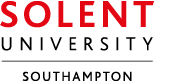 Review Form0                Stage 2: Academic Appeal Review Form0                Stage 2: Academic Appeal Review Form0                Stage 2: Academic Appeal Review Form0                Stage 2: Academic Appeal Review Form0                Stage 2: Academic Appeal Review Form0                Stage 2: Academic Appeal Review Form0                Stage 2: Academic Appeal Review Form0                Stage 2: Academic Appeal Review Form0                Stage 2: Academic Appeal Review Form0                Stage 2: Academic Appeal Review Form0                Stage 2: Academic Appeal Review Form0                Stage 2: Academic Appeal Review Form0                Stage 2: Academic Appeal Review FormPlease read the University ‘Academic Appeals Procedure’ before completing this form.  You must have submitted a Stage 1 Academic Appeal to Student Registry before requesting an Appeal Review.  An Appeal Review request must be made within 10 working days of response from Student Registry.  This form should be sent to:  Complaints & Appeals Manager, Policy, Governance & Information, Solent University, East Park Terrace, Southampton, SO14 0YN or emailed to: appeals.complaints@solent.ac.ukIt is your responsibility to make sure this form is;Properly completed Has the appropriate evidence attached Is filed within the allowed timeframePlease read the University ‘Academic Appeals Procedure’ before completing this form.  You must have submitted a Stage 1 Academic Appeal to Student Registry before requesting an Appeal Review.  An Appeal Review request must be made within 10 working days of response from Student Registry.  This form should be sent to:  Complaints & Appeals Manager, Policy, Governance & Information, Solent University, East Park Terrace, Southampton, SO14 0YN or emailed to: appeals.complaints@solent.ac.ukIt is your responsibility to make sure this form is;Properly completed Has the appropriate evidence attached Is filed within the allowed timeframePlease read the University ‘Academic Appeals Procedure’ before completing this form.  You must have submitted a Stage 1 Academic Appeal to Student Registry before requesting an Appeal Review.  An Appeal Review request must be made within 10 working days of response from Student Registry.  This form should be sent to:  Complaints & Appeals Manager, Policy, Governance & Information, Solent University, East Park Terrace, Southampton, SO14 0YN or emailed to: appeals.complaints@solent.ac.ukIt is your responsibility to make sure this form is;Properly completed Has the appropriate evidence attached Is filed within the allowed timeframePlease read the University ‘Academic Appeals Procedure’ before completing this form.  You must have submitted a Stage 1 Academic Appeal to Student Registry before requesting an Appeal Review.  An Appeal Review request must be made within 10 working days of response from Student Registry.  This form should be sent to:  Complaints & Appeals Manager, Policy, Governance & Information, Solent University, East Park Terrace, Southampton, SO14 0YN or emailed to: appeals.complaints@solent.ac.ukIt is your responsibility to make sure this form is;Properly completed Has the appropriate evidence attached Is filed within the allowed timeframePlease read the University ‘Academic Appeals Procedure’ before completing this form.  You must have submitted a Stage 1 Academic Appeal to Student Registry before requesting an Appeal Review.  An Appeal Review request must be made within 10 working days of response from Student Registry.  This form should be sent to:  Complaints & Appeals Manager, Policy, Governance & Information, Solent University, East Park Terrace, Southampton, SO14 0YN or emailed to: appeals.complaints@solent.ac.ukIt is your responsibility to make sure this form is;Properly completed Has the appropriate evidence attached Is filed within the allowed timeframePlease read the University ‘Academic Appeals Procedure’ before completing this form.  You must have submitted a Stage 1 Academic Appeal to Student Registry before requesting an Appeal Review.  An Appeal Review request must be made within 10 working days of response from Student Registry.  This form should be sent to:  Complaints & Appeals Manager, Policy, Governance & Information, Solent University, East Park Terrace, Southampton, SO14 0YN or emailed to: appeals.complaints@solent.ac.ukIt is your responsibility to make sure this form is;Properly completed Has the appropriate evidence attached Is filed within the allowed timeframePlease read the University ‘Academic Appeals Procedure’ before completing this form.  You must have submitted a Stage 1 Academic Appeal to Student Registry before requesting an Appeal Review.  An Appeal Review request must be made within 10 working days of response from Student Registry.  This form should be sent to:  Complaints & Appeals Manager, Policy, Governance & Information, Solent University, East Park Terrace, Southampton, SO14 0YN or emailed to: appeals.complaints@solent.ac.ukIt is your responsibility to make sure this form is;Properly completed Has the appropriate evidence attached Is filed within the allowed timeframePlease read the University ‘Academic Appeals Procedure’ before completing this form.  You must have submitted a Stage 1 Academic Appeal to Student Registry before requesting an Appeal Review.  An Appeal Review request must be made within 10 working days of response from Student Registry.  This form should be sent to:  Complaints & Appeals Manager, Policy, Governance & Information, Solent University, East Park Terrace, Southampton, SO14 0YN or emailed to: appeals.complaints@solent.ac.ukIt is your responsibility to make sure this form is;Properly completed Has the appropriate evidence attached Is filed within the allowed timeframePlease read the University ‘Academic Appeals Procedure’ before completing this form.  You must have submitted a Stage 1 Academic Appeal to Student Registry before requesting an Appeal Review.  An Appeal Review request must be made within 10 working days of response from Student Registry.  This form should be sent to:  Complaints & Appeals Manager, Policy, Governance & Information, Solent University, East Park Terrace, Southampton, SO14 0YN or emailed to: appeals.complaints@solent.ac.ukIt is your responsibility to make sure this form is;Properly completed Has the appropriate evidence attached Is filed within the allowed timeframePlease read the University ‘Academic Appeals Procedure’ before completing this form.  You must have submitted a Stage 1 Academic Appeal to Student Registry before requesting an Appeal Review.  An Appeal Review request must be made within 10 working days of response from Student Registry.  This form should be sent to:  Complaints & Appeals Manager, Policy, Governance & Information, Solent University, East Park Terrace, Southampton, SO14 0YN or emailed to: appeals.complaints@solent.ac.ukIt is your responsibility to make sure this form is;Properly completed Has the appropriate evidence attached Is filed within the allowed timeframePlease read the University ‘Academic Appeals Procedure’ before completing this form.  You must have submitted a Stage 1 Academic Appeal to Student Registry before requesting an Appeal Review.  An Appeal Review request must be made within 10 working days of response from Student Registry.  This form should be sent to:  Complaints & Appeals Manager, Policy, Governance & Information, Solent University, East Park Terrace, Southampton, SO14 0YN or emailed to: appeals.complaints@solent.ac.ukIt is your responsibility to make sure this form is;Properly completed Has the appropriate evidence attached Is filed within the allowed timeframePlease read the University ‘Academic Appeals Procedure’ before completing this form.  You must have submitted a Stage 1 Academic Appeal to Student Registry before requesting an Appeal Review.  An Appeal Review request must be made within 10 working days of response from Student Registry.  This form should be sent to:  Complaints & Appeals Manager, Policy, Governance & Information, Solent University, East Park Terrace, Southampton, SO14 0YN or emailed to: appeals.complaints@solent.ac.ukIt is your responsibility to make sure this form is;Properly completed Has the appropriate evidence attached Is filed within the allowed timeframePlease read the University ‘Academic Appeals Procedure’ before completing this form.  You must have submitted a Stage 1 Academic Appeal to Student Registry before requesting an Appeal Review.  An Appeal Review request must be made within 10 working days of response from Student Registry.  This form should be sent to:  Complaints & Appeals Manager, Policy, Governance & Information, Solent University, East Park Terrace, Southampton, SO14 0YN or emailed to: appeals.complaints@solent.ac.ukIt is your responsibility to make sure this form is;Properly completed Has the appropriate evidence attached Is filed within the allowed timeframePlease read the University ‘Academic Appeals Procedure’ before completing this form.  You must have submitted a Stage 1 Academic Appeal to Student Registry before requesting an Appeal Review.  An Appeal Review request must be made within 10 working days of response from Student Registry.  This form should be sent to:  Complaints & Appeals Manager, Policy, Governance & Information, Solent University, East Park Terrace, Southampton, SO14 0YN or emailed to: appeals.complaints@solent.ac.ukIt is your responsibility to make sure this form is;Properly completed Has the appropriate evidence attached Is filed within the allowed timeframeIMPORTANT: Rights of appeal in relation to the Boards decisions are limited to the grounds listed below.  There is no right of appeal by students against the academic judgements of lecturing staff or of recognised committees of the Academic Board, e.g. you cannot appeal mark(s) awarded to you, unless you believe that a mark(s) has been affected by one of the instances outlined below.IMPORTANT: Rights of appeal in relation to the Boards decisions are limited to the grounds listed below.  There is no right of appeal by students against the academic judgements of lecturing staff or of recognised committees of the Academic Board, e.g. you cannot appeal mark(s) awarded to you, unless you believe that a mark(s) has been affected by one of the instances outlined below.IMPORTANT: Rights of appeal in relation to the Boards decisions are limited to the grounds listed below.  There is no right of appeal by students against the academic judgements of lecturing staff or of recognised committees of the Academic Board, e.g. you cannot appeal mark(s) awarded to you, unless you believe that a mark(s) has been affected by one of the instances outlined below.IMPORTANT: Rights of appeal in relation to the Boards decisions are limited to the grounds listed below.  There is no right of appeal by students against the academic judgements of lecturing staff or of recognised committees of the Academic Board, e.g. you cannot appeal mark(s) awarded to you, unless you believe that a mark(s) has been affected by one of the instances outlined below.IMPORTANT: Rights of appeal in relation to the Boards decisions are limited to the grounds listed below.  There is no right of appeal by students against the academic judgements of lecturing staff or of recognised committees of the Academic Board, e.g. you cannot appeal mark(s) awarded to you, unless you believe that a mark(s) has been affected by one of the instances outlined below.IMPORTANT: Rights of appeal in relation to the Boards decisions are limited to the grounds listed below.  There is no right of appeal by students against the academic judgements of lecturing staff or of recognised committees of the Academic Board, e.g. you cannot appeal mark(s) awarded to you, unless you believe that a mark(s) has been affected by one of the instances outlined below.IMPORTANT: Rights of appeal in relation to the Boards decisions are limited to the grounds listed below.  There is no right of appeal by students against the academic judgements of lecturing staff or of recognised committees of the Academic Board, e.g. you cannot appeal mark(s) awarded to you, unless you believe that a mark(s) has been affected by one of the instances outlined below.IMPORTANT: Rights of appeal in relation to the Boards decisions are limited to the grounds listed below.  There is no right of appeal by students against the academic judgements of lecturing staff or of recognised committees of the Academic Board, e.g. you cannot appeal mark(s) awarded to you, unless you believe that a mark(s) has been affected by one of the instances outlined below.IMPORTANT: Rights of appeal in relation to the Boards decisions are limited to the grounds listed below.  There is no right of appeal by students against the academic judgements of lecturing staff or of recognised committees of the Academic Board, e.g. you cannot appeal mark(s) awarded to you, unless you believe that a mark(s) has been affected by one of the instances outlined below.IMPORTANT: Rights of appeal in relation to the Boards decisions are limited to the grounds listed below.  There is no right of appeal by students against the academic judgements of lecturing staff or of recognised committees of the Academic Board, e.g. you cannot appeal mark(s) awarded to you, unless you believe that a mark(s) has been affected by one of the instances outlined below.IMPORTANT: Rights of appeal in relation to the Boards decisions are limited to the grounds listed below.  There is no right of appeal by students against the academic judgements of lecturing staff or of recognised committees of the Academic Board, e.g. you cannot appeal mark(s) awarded to you, unless you believe that a mark(s) has been affected by one of the instances outlined below.IMPORTANT: Rights of appeal in relation to the Boards decisions are limited to the grounds listed below.  There is no right of appeal by students against the academic judgements of lecturing staff or of recognised committees of the Academic Board, e.g. you cannot appeal mark(s) awarded to you, unless you believe that a mark(s) has been affected by one of the instances outlined below.IMPORTANT: Rights of appeal in relation to the Boards decisions are limited to the grounds listed below.  There is no right of appeal by students against the academic judgements of lecturing staff or of recognised committees of the Academic Board, e.g. you cannot appeal mark(s) awarded to you, unless you believe that a mark(s) has been affected by one of the instances outlined below.IMPORTANT: Rights of appeal in relation to the Boards decisions are limited to the grounds listed below.  There is no right of appeal by students against the academic judgements of lecturing staff or of recognised committees of the Academic Board, e.g. you cannot appeal mark(s) awarded to you, unless you believe that a mark(s) has been affected by one of the instances outlined below.IMPORTANT: Rights of appeal in relation to the Boards decisions are limited to the grounds listed below.  There is no right of appeal by students against the academic judgements of lecturing staff or of recognised committees of the Academic Board, e.g. you cannot appeal mark(s) awarded to you, unless you believe that a mark(s) has been affected by one of the instances outlined below.IMPORTANT: Rights of appeal in relation to the Boards decisions are limited to the grounds listed below.  There is no right of appeal by students against the academic judgements of lecturing staff or of recognised committees of the Academic Board, e.g. you cannot appeal mark(s) awarded to you, unless you believe that a mark(s) has been affected by one of the instances outlined below.IMPORTANT: Rights of appeal in relation to the Boards decisions are limited to the grounds listed below.  There is no right of appeal by students against the academic judgements of lecturing staff or of recognised committees of the Academic Board, e.g. you cannot appeal mark(s) awarded to you, unless you believe that a mark(s) has been affected by one of the instances outlined below.IMPORTANT: Rights of appeal in relation to the Boards decisions are limited to the grounds listed below.  There is no right of appeal by students against the academic judgements of lecturing staff or of recognised committees of the Academic Board, e.g. you cannot appeal mark(s) awarded to you, unless you believe that a mark(s) has been affected by one of the instances outlined below.IMPORTANT: Rights of appeal in relation to the Boards decisions are limited to the grounds listed below.  There is no right of appeal by students against the academic judgements of lecturing staff or of recognised committees of the Academic Board, e.g. you cannot appeal mark(s) awarded to you, unless you believe that a mark(s) has been affected by one of the instances outlined below.IMPORTANT: Rights of appeal in relation to the Boards decisions are limited to the grounds listed below.  There is no right of appeal by students against the academic judgements of lecturing staff or of recognised committees of the Academic Board, e.g. you cannot appeal mark(s) awarded to you, unless you believe that a mark(s) has been affected by one of the instances outlined below.IMPORTANT: Rights of appeal in relation to the Boards decisions are limited to the grounds listed below.  There is no right of appeal by students against the academic judgements of lecturing staff or of recognised committees of the Academic Board, e.g. you cannot appeal mark(s) awarded to you, unless you believe that a mark(s) has been affected by one of the instances outlined below.IMPORTANT: Rights of appeal in relation to the Boards decisions are limited to the grounds listed below.  There is no right of appeal by students against the academic judgements of lecturing staff or of recognised committees of the Academic Board, e.g. you cannot appeal mark(s) awarded to you, unless you believe that a mark(s) has been affected by one of the instances outlined below.IMPORTANT: Rights of appeal in relation to the Boards decisions are limited to the grounds listed below.  There is no right of appeal by students against the academic judgements of lecturing staff or of recognised committees of the Academic Board, e.g. you cannot appeal mark(s) awarded to you, unless you believe that a mark(s) has been affected by one of the instances outlined below.IMPORTANT: Rights of appeal in relation to the Boards decisions are limited to the grounds listed below.  There is no right of appeal by students against the academic judgements of lecturing staff or of recognised committees of the Academic Board, e.g. you cannot appeal mark(s) awarded to you, unless you believe that a mark(s) has been affected by one of the instances outlined below.IMPORTANT: Rights of appeal in relation to the Boards decisions are limited to the grounds listed below.  There is no right of appeal by students against the academic judgements of lecturing staff or of recognised committees of the Academic Board, e.g. you cannot appeal mark(s) awarded to you, unless you believe that a mark(s) has been affected by one of the instances outlined below.IMPORTANT: Rights of appeal in relation to the Boards decisions are limited to the grounds listed below.  There is no right of appeal by students against the academic judgements of lecturing staff or of recognised committees of the Academic Board, e.g. you cannot appeal mark(s) awarded to you, unless you believe that a mark(s) has been affected by one of the instances outlined below.IMPORTANT: Rights of appeal in relation to the Boards decisions are limited to the grounds listed below.  There is no right of appeal by students against the academic judgements of lecturing staff or of recognised committees of the Academic Board, e.g. you cannot appeal mark(s) awarded to you, unless you believe that a mark(s) has been affected by one of the instances outlined below.IMPORTANT: Rights of appeal in relation to the Boards decisions are limited to the grounds listed below.  There is no right of appeal by students against the academic judgements of lecturing staff or of recognised committees of the Academic Board, e.g. you cannot appeal mark(s) awarded to you, unless you believe that a mark(s) has been affected by one of the instances outlined below.Please indicate (click the box) upon which grounds your appeal review request is basedPlease indicate (click the box) upon which grounds your appeal review request is basedPlease indicate (click the box) upon which grounds your appeal review request is basedPlease indicate (click the box) upon which grounds your appeal review request is basedPlease indicate (click the box) upon which grounds your appeal review request is basedPlease indicate (click the box) upon which grounds your appeal review request is basedPlease indicate (click the box) upon which grounds your appeal review request is basedPlease indicate (click the box) upon which grounds your appeal review request is basedPlease indicate (click the box) upon which grounds your appeal review request is basedPlease indicate (click the box) upon which grounds your appeal review request is basedPlease indicate (click the box) upon which grounds your appeal review request is basedPlease indicate (click the box) upon which grounds your appeal review request is basedPlease indicate (click the box) upon which grounds your appeal review request is basedPlease indicate (click the box) upon which grounds your appeal review request is based  New, relevant, written extenuating circumstances are presented (see University Extenuating Circumstances policy),            supported by appropriate evidence, that for good reason were not originally made available to the Extenuating          Circumstances panel, and therefore were not considered at the time of the decision of the Board.  Processes were not conducted in accordance with current approved policies and procedures or other irregularity            concerned with the assessment process.  Where there has been a material and significant error in the recording and/or processing of assessments/results. Where there has been a procedural error in the calculation of the award/progression decision.   Where academic penalties were not applied in accordance with current approved policies and procedures.  New, relevant, written extenuating circumstances are presented (see University Extenuating Circumstances policy),            supported by appropriate evidence, that for good reason were not originally made available to the Extenuating          Circumstances panel, and therefore were not considered at the time of the decision of the Board.  Processes were not conducted in accordance with current approved policies and procedures or other irregularity            concerned with the assessment process.  Where there has been a material and significant error in the recording and/or processing of assessments/results. Where there has been a procedural error in the calculation of the award/progression decision.   Where academic penalties were not applied in accordance with current approved policies and procedures.  New, relevant, written extenuating circumstances are presented (see University Extenuating Circumstances policy),            supported by appropriate evidence, that for good reason were not originally made available to the Extenuating          Circumstances panel, and therefore were not considered at the time of the decision of the Board.  Processes were not conducted in accordance with current approved policies and procedures or other irregularity            concerned with the assessment process.  Where there has been a material and significant error in the recording and/or processing of assessments/results. Where there has been a procedural error in the calculation of the award/progression decision.   Where academic penalties were not applied in accordance with current approved policies and procedures.  New, relevant, written extenuating circumstances are presented (see University Extenuating Circumstances policy),            supported by appropriate evidence, that for good reason were not originally made available to the Extenuating          Circumstances panel, and therefore were not considered at the time of the decision of the Board.  Processes were not conducted in accordance with current approved policies and procedures or other irregularity            concerned with the assessment process.  Where there has been a material and significant error in the recording and/or processing of assessments/results. Where there has been a procedural error in the calculation of the award/progression decision.   Where academic penalties were not applied in accordance with current approved policies and procedures.  New, relevant, written extenuating circumstances are presented (see University Extenuating Circumstances policy),            supported by appropriate evidence, that for good reason were not originally made available to the Extenuating          Circumstances panel, and therefore were not considered at the time of the decision of the Board.  Processes were not conducted in accordance with current approved policies and procedures or other irregularity            concerned with the assessment process.  Where there has been a material and significant error in the recording and/or processing of assessments/results. Where there has been a procedural error in the calculation of the award/progression decision.   Where academic penalties were not applied in accordance with current approved policies and procedures.  New, relevant, written extenuating circumstances are presented (see University Extenuating Circumstances policy),            supported by appropriate evidence, that for good reason were not originally made available to the Extenuating          Circumstances panel, and therefore were not considered at the time of the decision of the Board.  Processes were not conducted in accordance with current approved policies and procedures or other irregularity            concerned with the assessment process.  Where there has been a material and significant error in the recording and/or processing of assessments/results. Where there has been a procedural error in the calculation of the award/progression decision.   Where academic penalties were not applied in accordance with current approved policies and procedures.  New, relevant, written extenuating circumstances are presented (see University Extenuating Circumstances policy),            supported by appropriate evidence, that for good reason were not originally made available to the Extenuating          Circumstances panel, and therefore were not considered at the time of the decision of the Board.  Processes were not conducted in accordance with current approved policies and procedures or other irregularity            concerned with the assessment process.  Where there has been a material and significant error in the recording and/or processing of assessments/results. Where there has been a procedural error in the calculation of the award/progression decision.   Where academic penalties were not applied in accordance with current approved policies and procedures.  New, relevant, written extenuating circumstances are presented (see University Extenuating Circumstances policy),            supported by appropriate evidence, that for good reason were not originally made available to the Extenuating          Circumstances panel, and therefore were not considered at the time of the decision of the Board.  Processes were not conducted in accordance with current approved policies and procedures or other irregularity            concerned with the assessment process.  Where there has been a material and significant error in the recording and/or processing of assessments/results. Where there has been a procedural error in the calculation of the award/progression decision.   Where academic penalties were not applied in accordance with current approved policies and procedures.  New, relevant, written extenuating circumstances are presented (see University Extenuating Circumstances policy),            supported by appropriate evidence, that for good reason were not originally made available to the Extenuating          Circumstances panel, and therefore were not considered at the time of the decision of the Board.  Processes were not conducted in accordance with current approved policies and procedures or other irregularity            concerned with the assessment process.  Where there has been a material and significant error in the recording and/or processing of assessments/results. Where there has been a procedural error in the calculation of the award/progression decision.   Where academic penalties were not applied in accordance with current approved policies and procedures.  New, relevant, written extenuating circumstances are presented (see University Extenuating Circumstances policy),            supported by appropriate evidence, that for good reason were not originally made available to the Extenuating          Circumstances panel, and therefore were not considered at the time of the decision of the Board.  Processes were not conducted in accordance with current approved policies and procedures or other irregularity            concerned with the assessment process.  Where there has been a material and significant error in the recording and/or processing of assessments/results. Where there has been a procedural error in the calculation of the award/progression decision.   Where academic penalties were not applied in accordance with current approved policies and procedures.  New, relevant, written extenuating circumstances are presented (see University Extenuating Circumstances policy),            supported by appropriate evidence, that for good reason were not originally made available to the Extenuating          Circumstances panel, and therefore were not considered at the time of the decision of the Board.  Processes were not conducted in accordance with current approved policies and procedures or other irregularity            concerned with the assessment process.  Where there has been a material and significant error in the recording and/or processing of assessments/results. Where there has been a procedural error in the calculation of the award/progression decision.   Where academic penalties were not applied in accordance with current approved policies and procedures.  New, relevant, written extenuating circumstances are presented (see University Extenuating Circumstances policy),            supported by appropriate evidence, that for good reason were not originally made available to the Extenuating          Circumstances panel, and therefore were not considered at the time of the decision of the Board.  Processes were not conducted in accordance with current approved policies and procedures or other irregularity            concerned with the assessment process.  Where there has been a material and significant error in the recording and/or processing of assessments/results. Where there has been a procedural error in the calculation of the award/progression decision.   Where academic penalties were not applied in accordance with current approved policies and procedures.  New, relevant, written extenuating circumstances are presented (see University Extenuating Circumstances policy),            supported by appropriate evidence, that for good reason were not originally made available to the Extenuating          Circumstances panel, and therefore were not considered at the time of the decision of the Board.  Processes were not conducted in accordance with current approved policies and procedures or other irregularity            concerned with the assessment process.  Where there has been a material and significant error in the recording and/or processing of assessments/results. Where there has been a procedural error in the calculation of the award/progression decision.   Where academic penalties were not applied in accordance with current approved policies and procedures.  New, relevant, written extenuating circumstances are presented (see University Extenuating Circumstances policy),            supported by appropriate evidence, that for good reason were not originally made available to the Extenuating          Circumstances panel, and therefore were not considered at the time of the decision of the Board.  Processes were not conducted in accordance with current approved policies and procedures or other irregularity            concerned with the assessment process.  Where there has been a material and significant error in the recording and/or processing of assessments/results. Where there has been a procedural error in the calculation of the award/progression decision.   Where academic penalties were not applied in accordance with current approved policies and procedures.  New, relevant, written extenuating circumstances are presented (see University Extenuating Circumstances policy),            supported by appropriate evidence, that for good reason were not originally made available to the Extenuating          Circumstances panel, and therefore were not considered at the time of the decision of the Board.  Processes were not conducted in accordance with current approved policies and procedures or other irregularity            concerned with the assessment process.  Where there has been a material and significant error in the recording and/or processing of assessments/results. Where there has been a procedural error in the calculation of the award/progression decision.   Where academic penalties were not applied in accordance with current approved policies and procedures.  New, relevant, written extenuating circumstances are presented (see University Extenuating Circumstances policy),            supported by appropriate evidence, that for good reason were not originally made available to the Extenuating          Circumstances panel, and therefore were not considered at the time of the decision of the Board.  Processes were not conducted in accordance with current approved policies and procedures or other irregularity            concerned with the assessment process.  Where there has been a material and significant error in the recording and/or processing of assessments/results. Where there has been a procedural error in the calculation of the award/progression decision.   Where academic penalties were not applied in accordance with current approved policies and procedures.  New, relevant, written extenuating circumstances are presented (see University Extenuating Circumstances policy),            supported by appropriate evidence, that for good reason were not originally made available to the Extenuating          Circumstances panel, and therefore were not considered at the time of the decision of the Board.  Processes were not conducted in accordance with current approved policies and procedures or other irregularity            concerned with the assessment process.  Where there has been a material and significant error in the recording and/or processing of assessments/results. Where there has been a procedural error in the calculation of the award/progression decision.   Where academic penalties were not applied in accordance with current approved policies and procedures.  New, relevant, written extenuating circumstances are presented (see University Extenuating Circumstances policy),            supported by appropriate evidence, that for good reason were not originally made available to the Extenuating          Circumstances panel, and therefore were not considered at the time of the decision of the Board.  Processes were not conducted in accordance with current approved policies and procedures or other irregularity            concerned with the assessment process.  Where there has been a material and significant error in the recording and/or processing of assessments/results. Where there has been a procedural error in the calculation of the award/progression decision.   Where academic penalties were not applied in accordance with current approved policies and procedures.  New, relevant, written extenuating circumstances are presented (see University Extenuating Circumstances policy),            supported by appropriate evidence, that for good reason were not originally made available to the Extenuating          Circumstances panel, and therefore were not considered at the time of the decision of the Board.  Processes were not conducted in accordance with current approved policies and procedures or other irregularity            concerned with the assessment process.  Where there has been a material and significant error in the recording and/or processing of assessments/results. Where there has been a procedural error in the calculation of the award/progression decision.   Where academic penalties were not applied in accordance with current approved policies and procedures.  New, relevant, written extenuating circumstances are presented (see University Extenuating Circumstances policy),            supported by appropriate evidence, that for good reason were not originally made available to the Extenuating          Circumstances panel, and therefore were not considered at the time of the decision of the Board.  Processes were not conducted in accordance with current approved policies and procedures or other irregularity            concerned with the assessment process.  Where there has been a material and significant error in the recording and/or processing of assessments/results. Where there has been a procedural error in the calculation of the award/progression decision.   Where academic penalties were not applied in accordance with current approved policies and procedures.  New, relevant, written extenuating circumstances are presented (see University Extenuating Circumstances policy),            supported by appropriate evidence, that for good reason were not originally made available to the Extenuating          Circumstances panel, and therefore were not considered at the time of the decision of the Board.  Processes were not conducted in accordance with current approved policies and procedures or other irregularity            concerned with the assessment process.  Where there has been a material and significant error in the recording and/or processing of assessments/results. Where there has been a procedural error in the calculation of the award/progression decision.   Where academic penalties were not applied in accordance with current approved policies and procedures.  New, relevant, written extenuating circumstances are presented (see University Extenuating Circumstances policy),            supported by appropriate evidence, that for good reason were not originally made available to the Extenuating          Circumstances panel, and therefore were not considered at the time of the decision of the Board.  Processes were not conducted in accordance with current approved policies and procedures or other irregularity            concerned with the assessment process.  Where there has been a material and significant error in the recording and/or processing of assessments/results. Where there has been a procedural error in the calculation of the award/progression decision.   Where academic penalties were not applied in accordance with current approved policies and procedures.  New, relevant, written extenuating circumstances are presented (see University Extenuating Circumstances policy),            supported by appropriate evidence, that for good reason were not originally made available to the Extenuating          Circumstances panel, and therefore were not considered at the time of the decision of the Board.  Processes were not conducted in accordance with current approved policies and procedures or other irregularity            concerned with the assessment process.  Where there has been a material and significant error in the recording and/or processing of assessments/results. Where there has been a procedural error in the calculation of the award/progression decision.   Where academic penalties were not applied in accordance with current approved policies and procedures.  New, relevant, written extenuating circumstances are presented (see University Extenuating Circumstances policy),            supported by appropriate evidence, that for good reason were not originally made available to the Extenuating          Circumstances panel, and therefore were not considered at the time of the decision of the Board.  Processes were not conducted in accordance with current approved policies and procedures or other irregularity            concerned with the assessment process.  Where there has been a material and significant error in the recording and/or processing of assessments/results. Where there has been a procedural error in the calculation of the award/progression decision.   Where academic penalties were not applied in accordance with current approved policies and procedures.  New, relevant, written extenuating circumstances are presented (see University Extenuating Circumstances policy),            supported by appropriate evidence, that for good reason were not originally made available to the Extenuating          Circumstances panel, and therefore were not considered at the time of the decision of the Board.  Processes were not conducted in accordance with current approved policies and procedures or other irregularity            concerned with the assessment process.  Where there has been a material and significant error in the recording and/or processing of assessments/results. Where there has been a procedural error in the calculation of the award/progression decision.   Where academic penalties were not applied in accordance with current approved policies and procedures.  New, relevant, written extenuating circumstances are presented (see University Extenuating Circumstances policy),            supported by appropriate evidence, that for good reason were not originally made available to the Extenuating          Circumstances panel, and therefore were not considered at the time of the decision of the Board.  Processes were not conducted in accordance with current approved policies and procedures or other irregularity            concerned with the assessment process.  Where there has been a material and significant error in the recording and/or processing of assessments/results. Where there has been a procedural error in the calculation of the award/progression decision.   Where academic penalties were not applied in accordance with current approved policies and procedures.  New, relevant, written extenuating circumstances are presented (see University Extenuating Circumstances policy),            supported by appropriate evidence, that for good reason were not originally made available to the Extenuating          Circumstances panel, and therefore were not considered at the time of the decision of the Board.  Processes were not conducted in accordance with current approved policies and procedures or other irregularity            concerned with the assessment process.  Where there has been a material and significant error in the recording and/or processing of assessments/results. Where there has been a procedural error in the calculation of the award/progression decision.   Where academic penalties were not applied in accordance with current approved policies and procedures.  New, relevant, written extenuating circumstances are presented (see University Extenuating Circumstances policy),            supported by appropriate evidence, that for good reason were not originally made available to the Extenuating          Circumstances panel, and therefore were not considered at the time of the decision of the Board.  Processes were not conducted in accordance with current approved policies and procedures or other irregularity            concerned with the assessment process.  Where there has been a material and significant error in the recording and/or processing of assessments/results. Where there has been a procedural error in the calculation of the award/progression decision.   Where academic penalties were not applied in accordance with current approved policies and procedures.  New, relevant, written extenuating circumstances are presented (see University Extenuating Circumstances policy),            supported by appropriate evidence, that for good reason were not originally made available to the Extenuating          Circumstances panel, and therefore were not considered at the time of the decision of the Board.  Processes were not conducted in accordance with current approved policies and procedures or other irregularity            concerned with the assessment process.  Where there has been a material and significant error in the recording and/or processing of assessments/results. Where there has been a procedural error in the calculation of the award/progression decision.   Where academic penalties were not applied in accordance with current approved policies and procedures.  New, relevant, written extenuating circumstances are presented (see University Extenuating Circumstances policy),            supported by appropriate evidence, that for good reason were not originally made available to the Extenuating          Circumstances panel, and therefore were not considered at the time of the decision of the Board.  Processes were not conducted in accordance with current approved policies and procedures or other irregularity            concerned with the assessment process.  Where there has been a material and significant error in the recording and/or processing of assessments/results. Where there has been a procedural error in the calculation of the award/progression decision.   Where academic penalties were not applied in accordance with current approved policies and procedures.  New, relevant, written extenuating circumstances are presented (see University Extenuating Circumstances policy),            supported by appropriate evidence, that for good reason were not originally made available to the Extenuating          Circumstances panel, and therefore were not considered at the time of the decision of the Board.  Processes were not conducted in accordance with current approved policies and procedures or other irregularity            concerned with the assessment process.  Where there has been a material and significant error in the recording and/or processing of assessments/results. Where there has been a procedural error in the calculation of the award/progression decision.   Where academic penalties were not applied in accordance with current approved policies and procedures.  New, relevant, written extenuating circumstances are presented (see University Extenuating Circumstances policy),            supported by appropriate evidence, that for good reason were not originally made available to the Extenuating          Circumstances panel, and therefore were not considered at the time of the decision of the Board.  Processes were not conducted in accordance with current approved policies and procedures or other irregularity            concerned with the assessment process.  Where there has been a material and significant error in the recording and/or processing of assessments/results. Where there has been a procedural error in the calculation of the award/progression decision.   Where academic penalties were not applied in accordance with current approved policies and procedures.  New, relevant, written extenuating circumstances are presented (see University Extenuating Circumstances policy),            supported by appropriate evidence, that for good reason were not originally made available to the Extenuating          Circumstances panel, and therefore were not considered at the time of the decision of the Board.  Processes were not conducted in accordance with current approved policies and procedures or other irregularity            concerned with the assessment process.  Where there has been a material and significant error in the recording and/or processing of assessments/results. Where there has been a procedural error in the calculation of the award/progression decision.   Where academic penalties were not applied in accordance with current approved policies and procedures.  New, relevant, written extenuating circumstances are presented (see University Extenuating Circumstances policy),            supported by appropriate evidence, that for good reason were not originally made available to the Extenuating          Circumstances panel, and therefore were not considered at the time of the decision of the Board.  Processes were not conducted in accordance with current approved policies and procedures or other irregularity            concerned with the assessment process.  Where there has been a material and significant error in the recording and/or processing of assessments/results. Where there has been a procedural error in the calculation of the award/progression decision.   Where academic penalties were not applied in accordance with current approved policies and procedures.  New, relevant, written extenuating circumstances are presented (see University Extenuating Circumstances policy),            supported by appropriate evidence, that for good reason were not originally made available to the Extenuating          Circumstances panel, and therefore were not considered at the time of the decision of the Board.  Processes were not conducted in accordance with current approved policies and procedures or other irregularity            concerned with the assessment process.  Where there has been a material and significant error in the recording and/or processing of assessments/results. Where there has been a procedural error in the calculation of the award/progression decision.   Where academic penalties were not applied in accordance with current approved policies and procedures.  New, relevant, written extenuating circumstances are presented (see University Extenuating Circumstances policy),            supported by appropriate evidence, that for good reason were not originally made available to the Extenuating          Circumstances panel, and therefore were not considered at the time of the decision of the Board.  Processes were not conducted in accordance with current approved policies and procedures or other irregularity            concerned with the assessment process.  Where there has been a material and significant error in the recording and/or processing of assessments/results. Where there has been a procedural error in the calculation of the award/progression decision.   Where academic penalties were not applied in accordance with current approved policies and procedures.  New, relevant, written extenuating circumstances are presented (see University Extenuating Circumstances policy),            supported by appropriate evidence, that for good reason were not originally made available to the Extenuating          Circumstances panel, and therefore were not considered at the time of the decision of the Board.  Processes were not conducted in accordance with current approved policies and procedures or other irregularity            concerned with the assessment process.  Where there has been a material and significant error in the recording and/or processing of assessments/results. Where there has been a procedural error in the calculation of the award/progression decision.   Where academic penalties were not applied in accordance with current approved policies and procedures.  New, relevant, written extenuating circumstances are presented (see University Extenuating Circumstances policy),            supported by appropriate evidence, that for good reason were not originally made available to the Extenuating          Circumstances panel, and therefore were not considered at the time of the decision of the Board.  Processes were not conducted in accordance with current approved policies and procedures or other irregularity            concerned with the assessment process.  Where there has been a material and significant error in the recording and/or processing of assessments/results. Where there has been a procedural error in the calculation of the award/progression decision.   Where academic penalties were not applied in accordance with current approved policies and procedures.  New, relevant, written extenuating circumstances are presented (see University Extenuating Circumstances policy),            supported by appropriate evidence, that for good reason were not originally made available to the Extenuating          Circumstances panel, and therefore were not considered at the time of the decision of the Board.  Processes were not conducted in accordance with current approved policies and procedures or other irregularity            concerned with the assessment process.  Where there has been a material and significant error in the recording and/or processing of assessments/results. Where there has been a procedural error in the calculation of the award/progression decision.   Where academic penalties were not applied in accordance with current approved policies and procedures.  New, relevant, written extenuating circumstances are presented (see University Extenuating Circumstances policy),            supported by appropriate evidence, that for good reason were not originally made available to the Extenuating          Circumstances panel, and therefore were not considered at the time of the decision of the Board.  Processes were not conducted in accordance with current approved policies and procedures or other irregularity            concerned with the assessment process.  Where there has been a material and significant error in the recording and/or processing of assessments/results. Where there has been a procedural error in the calculation of the award/progression decision.   Where academic penalties were not applied in accordance with current approved policies and procedures.  New, relevant, written extenuating circumstances are presented (see University Extenuating Circumstances policy),            supported by appropriate evidence, that for good reason were not originally made available to the Extenuating          Circumstances panel, and therefore were not considered at the time of the decision of the Board.  Processes were not conducted in accordance with current approved policies and procedures or other irregularity            concerned with the assessment process.  Where there has been a material and significant error in the recording and/or processing of assessments/results. Where there has been a procedural error in the calculation of the award/progression decision.   Where academic penalties were not applied in accordance with current approved policies and procedures.  New, relevant, written extenuating circumstances are presented (see University Extenuating Circumstances policy),            supported by appropriate evidence, that for good reason were not originally made available to the Extenuating          Circumstances panel, and therefore were not considered at the time of the decision of the Board.  Processes were not conducted in accordance with current approved policies and procedures or other irregularity            concerned with the assessment process.  Where there has been a material and significant error in the recording and/or processing of assessments/results. Where there has been a procedural error in the calculation of the award/progression decision.   Where academic penalties were not applied in accordance with current approved policies and procedures.  New, relevant, written extenuating circumstances are presented (see University Extenuating Circumstances policy),            supported by appropriate evidence, that for good reason were not originally made available to the Extenuating          Circumstances panel, and therefore were not considered at the time of the decision of the Board.  Processes were not conducted in accordance with current approved policies and procedures or other irregularity            concerned with the assessment process.  Where there has been a material and significant error in the recording and/or processing of assessments/results. Where there has been a procedural error in the calculation of the award/progression decision.   Where academic penalties were not applied in accordance with current approved policies and procedures.  New, relevant, written extenuating circumstances are presented (see University Extenuating Circumstances policy),            supported by appropriate evidence, that for good reason were not originally made available to the Extenuating          Circumstances panel, and therefore were not considered at the time of the decision of the Board.  Processes were not conducted in accordance with current approved policies and procedures or other irregularity            concerned with the assessment process.  Where there has been a material and significant error in the recording and/or processing of assessments/results. Where there has been a procedural error in the calculation of the award/progression decision.   Where academic penalties were not applied in accordance with current approved policies and procedures.  New, relevant, written extenuating circumstances are presented (see University Extenuating Circumstances policy),            supported by appropriate evidence, that for good reason were not originally made available to the Extenuating          Circumstances panel, and therefore were not considered at the time of the decision of the Board.  Processes were not conducted in accordance with current approved policies and procedures or other irregularity            concerned with the assessment process.  Where there has been a material and significant error in the recording and/or processing of assessments/results. Where there has been a procedural error in the calculation of the award/progression decision.   Where academic penalties were not applied in accordance with current approved policies and procedures.  New, relevant, written extenuating circumstances are presented (see University Extenuating Circumstances policy),            supported by appropriate evidence, that for good reason were not originally made available to the Extenuating          Circumstances panel, and therefore were not considered at the time of the decision of the Board.  Processes were not conducted in accordance with current approved policies and procedures or other irregularity            concerned with the assessment process.  Where there has been a material and significant error in the recording and/or processing of assessments/results. Where there has been a procedural error in the calculation of the award/progression decision.   Where academic penalties were not applied in accordance with current approved policies and procedures.  New, relevant, written extenuating circumstances are presented (see University Extenuating Circumstances policy),            supported by appropriate evidence, that for good reason were not originally made available to the Extenuating          Circumstances panel, and therefore were not considered at the time of the decision of the Board.  Processes were not conducted in accordance with current approved policies and procedures or other irregularity            concerned with the assessment process.  Where there has been a material and significant error in the recording and/or processing of assessments/results. Where there has been a procedural error in the calculation of the award/progression decision.   Where academic penalties were not applied in accordance with current approved policies and procedures.  New, relevant, written extenuating circumstances are presented (see University Extenuating Circumstances policy),            supported by appropriate evidence, that for good reason were not originally made available to the Extenuating          Circumstances panel, and therefore were not considered at the time of the decision of the Board.  Processes were not conducted in accordance with current approved policies and procedures or other irregularity            concerned with the assessment process.  Where there has been a material and significant error in the recording and/or processing of assessments/results. Where there has been a procedural error in the calculation of the award/progression decision.   Where academic penalties were not applied in accordance with current approved policies and procedures.  New, relevant, written extenuating circumstances are presented (see University Extenuating Circumstances policy),            supported by appropriate evidence, that for good reason were not originally made available to the Extenuating          Circumstances panel, and therefore were not considered at the time of the decision of the Board.  Processes were not conducted in accordance with current approved policies and procedures or other irregularity            concerned with the assessment process.  Where there has been a material and significant error in the recording and/or processing of assessments/results. Where there has been a procedural error in the calculation of the award/progression decision.   Where academic penalties were not applied in accordance with current approved policies and procedures.  New, relevant, written extenuating circumstances are presented (see University Extenuating Circumstances policy),            supported by appropriate evidence, that for good reason were not originally made available to the Extenuating          Circumstances panel, and therefore were not considered at the time of the decision of the Board.  Processes were not conducted in accordance with current approved policies and procedures or other irregularity            concerned with the assessment process.  Where there has been a material and significant error in the recording and/or processing of assessments/results. Where there has been a procedural error in the calculation of the award/progression decision.   Where academic penalties were not applied in accordance with current approved policies and procedures.  New, relevant, written extenuating circumstances are presented (see University Extenuating Circumstances policy),            supported by appropriate evidence, that for good reason were not originally made available to the Extenuating          Circumstances panel, and therefore were not considered at the time of the decision of the Board.  Processes were not conducted in accordance with current approved policies and procedures or other irregularity            concerned with the assessment process.  Where there has been a material and significant error in the recording and/or processing of assessments/results. Where there has been a procedural error in the calculation of the award/progression decision.   Where academic penalties were not applied in accordance with current approved policies and procedures.  New, relevant, written extenuating circumstances are presented (see University Extenuating Circumstances policy),            supported by appropriate evidence, that for good reason were not originally made available to the Extenuating          Circumstances panel, and therefore were not considered at the time of the decision of the Board.  Processes were not conducted in accordance with current approved policies and procedures or other irregularity            concerned with the assessment process.  Where there has been a material and significant error in the recording and/or processing of assessments/results. Where there has been a procedural error in the calculation of the award/progression decision.   Where academic penalties were not applied in accordance with current approved policies and procedures.  New, relevant, written extenuating circumstances are presented (see University Extenuating Circumstances policy),            supported by appropriate evidence, that for good reason were not originally made available to the Extenuating          Circumstances panel, and therefore were not considered at the time of the decision of the Board.  Processes were not conducted in accordance with current approved policies and procedures or other irregularity            concerned with the assessment process.  Where there has been a material and significant error in the recording and/or processing of assessments/results. Where there has been a procedural error in the calculation of the award/progression decision.   Where academic penalties were not applied in accordance with current approved policies and procedures.  New, relevant, written extenuating circumstances are presented (see University Extenuating Circumstances policy),            supported by appropriate evidence, that for good reason were not originally made available to the Extenuating          Circumstances panel, and therefore were not considered at the time of the decision of the Board.  Processes were not conducted in accordance with current approved policies and procedures or other irregularity            concerned with the assessment process.  Where there has been a material and significant error in the recording and/or processing of assessments/results. Where there has been a procedural error in the calculation of the award/progression decision.   Where academic penalties were not applied in accordance with current approved policies and procedures.  New, relevant, written extenuating circumstances are presented (see University Extenuating Circumstances policy),            supported by appropriate evidence, that for good reason were not originally made available to the Extenuating          Circumstances panel, and therefore were not considered at the time of the decision of the Board.  Processes were not conducted in accordance with current approved policies and procedures or other irregularity            concerned with the assessment process.  Where there has been a material and significant error in the recording and/or processing of assessments/results. Where there has been a procedural error in the calculation of the award/progression decision.   Where academic penalties were not applied in accordance with current approved policies and procedures.  New, relevant, written extenuating circumstances are presented (see University Extenuating Circumstances policy),            supported by appropriate evidence, that for good reason were not originally made available to the Extenuating          Circumstances panel, and therefore were not considered at the time of the decision of the Board.  Processes were not conducted in accordance with current approved policies and procedures or other irregularity            concerned with the assessment process.  Where there has been a material and significant error in the recording and/or processing of assessments/results. Where there has been a procedural error in the calculation of the award/progression decision.   Where academic penalties were not applied in accordance with current approved policies and procedures.  New, relevant, written extenuating circumstances are presented (see University Extenuating Circumstances policy),            supported by appropriate evidence, that for good reason were not originally made available to the Extenuating          Circumstances panel, and therefore were not considered at the time of the decision of the Board.  Processes were not conducted in accordance with current approved policies and procedures or other irregularity            concerned with the assessment process.  Where there has been a material and significant error in the recording and/or processing of assessments/results. Where there has been a procedural error in the calculation of the award/progression decision.   Where academic penalties were not applied in accordance with current approved policies and procedures.  New, relevant, written extenuating circumstances are presented (see University Extenuating Circumstances policy),            supported by appropriate evidence, that for good reason were not originally made available to the Extenuating          Circumstances panel, and therefore were not considered at the time of the decision of the Board.  Processes were not conducted in accordance with current approved policies and procedures or other irregularity            concerned with the assessment process.  Where there has been a material and significant error in the recording and/or processing of assessments/results. Where there has been a procedural error in the calculation of the award/progression decision.   Where academic penalties were not applied in accordance with current approved policies and procedures.  New, relevant, written extenuating circumstances are presented (see University Extenuating Circumstances policy),            supported by appropriate evidence, that for good reason were not originally made available to the Extenuating          Circumstances panel, and therefore were not considered at the time of the decision of the Board.  Processes were not conducted in accordance with current approved policies and procedures or other irregularity            concerned with the assessment process.  Where there has been a material and significant error in the recording and/or processing of assessments/results. Where there has been a procedural error in the calculation of the award/progression decision.   Where academic penalties were not applied in accordance with current approved policies and procedures.  New, relevant, written extenuating circumstances are presented (see University Extenuating Circumstances policy),            supported by appropriate evidence, that for good reason were not originally made available to the Extenuating          Circumstances panel, and therefore were not considered at the time of the decision of the Board.  Processes were not conducted in accordance with current approved policies and procedures or other irregularity            concerned with the assessment process.  Where there has been a material and significant error in the recording and/or processing of assessments/results. Where there has been a procedural error in the calculation of the award/progression decision.   Where academic penalties were not applied in accordance with current approved policies and procedures.  New, relevant, written extenuating circumstances are presented (see University Extenuating Circumstances policy),            supported by appropriate evidence, that for good reason were not originally made available to the Extenuating          Circumstances panel, and therefore were not considered at the time of the decision of the Board.  Processes were not conducted in accordance with current approved policies and procedures or other irregularity            concerned with the assessment process.  Where there has been a material and significant error in the recording and/or processing of assessments/results. Where there has been a procedural error in the calculation of the award/progression decision.   Where academic penalties were not applied in accordance with current approved policies and procedures.  New, relevant, written extenuating circumstances are presented (see University Extenuating Circumstances policy),            supported by appropriate evidence, that for good reason were not originally made available to the Extenuating          Circumstances panel, and therefore were not considered at the time of the decision of the Board.  Processes were not conducted in accordance with current approved policies and procedures or other irregularity            concerned with the assessment process.  Where there has been a material and significant error in the recording and/or processing of assessments/results. Where there has been a procedural error in the calculation of the award/progression decision.   Where academic penalties were not applied in accordance with current approved policies and procedures.  New, relevant, written extenuating circumstances are presented (see University Extenuating Circumstances policy),            supported by appropriate evidence, that for good reason were not originally made available to the Extenuating          Circumstances panel, and therefore were not considered at the time of the decision of the Board.  Processes were not conducted in accordance with current approved policies and procedures or other irregularity            concerned with the assessment process.  Where there has been a material and significant error in the recording and/or processing of assessments/results. Where there has been a procedural error in the calculation of the award/progression decision.   Where academic penalties were not applied in accordance with current approved policies and procedures.  New, relevant, written extenuating circumstances are presented (see University Extenuating Circumstances policy),            supported by appropriate evidence, that for good reason were not originally made available to the Extenuating          Circumstances panel, and therefore were not considered at the time of the decision of the Board.  Processes were not conducted in accordance with current approved policies and procedures or other irregularity            concerned with the assessment process.  Where there has been a material and significant error in the recording and/or processing of assessments/results. Where there has been a procedural error in the calculation of the award/progression decision.   Where academic penalties were not applied in accordance with current approved policies and procedures.Section 1. Personal InformationSection 1. Personal InformationSection 1. Personal InformationSection 1. Personal InformationSection 1. Personal InformationSection 1. Personal InformationSection 1. Personal InformationSection 1. Personal InformationSection 1. Personal InformationSection 1. Personal InformationSection 1. Personal InformationSection 1. Personal InformationSection 1. Personal InformationSection 1. Personal InformationSection 1. Personal InformationSection 1. Personal InformationSection 1. Personal InformationSection 1. Personal Information2BName2BName2BName3BStudent No3BStudent No3BStudent No4BCourse4BCourse4BCourse5BYear/Level:5BYear/Level:5BYear/Level:5BYear/Level:5BYear/Level:Section 2.  Assessment detailsSection 2.  Assessment detailsSection 2.  Assessment detailsSection 2.  Assessment detailsSection 2.  Assessment detailsSection 2.  Assessment detailsSection 2.  Assessment detailsSection 2.  Assessment detailsSection 2.  Assessment detailsSection 2.  Assessment detailsSection 2.  Assessment detailsSection 2.  Assessment detailsSection 2.  Assessment detailsSection 2.  Assessment detailsSection 2.  Assessment detailsSection 2.  Assessment detailsSection 2.  Assessment detailsSection 2.  Assessment detailsFull Module TitleFull Module TitleFull Module TitleModule CodeAssessment TypeAssessment TypeAssessment TypeAssessment DeadlineAssessment DeadlineAssessment DeadlineAssessment DeadlineAssessment DeadlineAssessment DeadlineAssessment DeadlineSection 3.  If you are submitting new extenuating circumstances, please say why you were not able to submit                     these before the deadline:Section 3.  If you are submitting new extenuating circumstances, please say why you were not able to submit                     these before the deadline:Section 3.  If you are submitting new extenuating circumstances, please say why you were not able to submit                     these before the deadline:Section 3.  If you are submitting new extenuating circumstances, please say why you were not able to submit                     these before the deadline:Section 3.  If you are submitting new extenuating circumstances, please say why you were not able to submit                     these before the deadline:Section 3.  If you are submitting new extenuating circumstances, please say why you were not able to submit                     these before the deadline:Section 3.  If you are submitting new extenuating circumstances, please say why you were not able to submit                     these before the deadline:Section 3.  If you are submitting new extenuating circumstances, please say why you were not able to submit                     these before the deadline:Section 3.  If you are submitting new extenuating circumstances, please say why you were not able to submit                     these before the deadline:Section 3.  If you are submitting new extenuating circumstances, please say why you were not able to submit                     these before the deadline:Section 3.  If you are submitting new extenuating circumstances, please say why you were not able to submit                     these before the deadline:Section 3.  If you are submitting new extenuating circumstances, please say why you were not able to submit                     these before the deadline:Section 3.  If you are submitting new extenuating circumstances, please say why you were not able to submit                     these before the deadline:Section 3.  If you are submitting new extenuating circumstances, please say why you were not able to submit                     these before the deadline:Section 4.  Use this space to outline your appeal: Section 4.  Use this space to outline your appeal: Section 4.  Use this space to outline your appeal: Section 4.  Use this space to outline your appeal: Section 4.  Use this space to outline your appeal: Section 4.  Use this space to outline your appeal: Section 4.  Use this space to outline your appeal: Section 4.  Use this space to outline your appeal: Section 4.  Use this space to outline your appeal: Section 4.  Use this space to outline your appeal: Section 4.  Use this space to outline your appeal: Section 4.  Use this space to outline your appeal: Section 4.  Use this space to outline your appeal: Section 4.  Use this space to outline your appeal: An answer to your appeal should, wherever possible, be made within ten working days. If circumstances do not permit a reply to be made within the normal ten working day period, you should be informed of the likely delay that will be involved.  All correspondence will be emailed to your University email address.An answer to your appeal should, wherever possible, be made within ten working days. If circumstances do not permit a reply to be made within the normal ten working day period, you should be informed of the likely delay that will be involved.  All correspondence will be emailed to your University email address.An answer to your appeal should, wherever possible, be made within ten working days. If circumstances do not permit a reply to be made within the normal ten working day period, you should be informed of the likely delay that will be involved.  All correspondence will be emailed to your University email address.An answer to your appeal should, wherever possible, be made within ten working days. If circumstances do not permit a reply to be made within the normal ten working day period, you should be informed of the likely delay that will be involved.  All correspondence will be emailed to your University email address.An answer to your appeal should, wherever possible, be made within ten working days. If circumstances do not permit a reply to be made within the normal ten working day period, you should be informed of the likely delay that will be involved.  All correspondence will be emailed to your University email address.An answer to your appeal should, wherever possible, be made within ten working days. If circumstances do not permit a reply to be made within the normal ten working day period, you should be informed of the likely delay that will be involved.  All correspondence will be emailed to your University email address.An answer to your appeal should, wherever possible, be made within ten working days. If circumstances do not permit a reply to be made within the normal ten working day period, you should be informed of the likely delay that will be involved.  All correspondence will be emailed to your University email address.An answer to your appeal should, wherever possible, be made within ten working days. If circumstances do not permit a reply to be made within the normal ten working day period, you should be informed of the likely delay that will be involved.  All correspondence will be emailed to your University email address.An answer to your appeal should, wherever possible, be made within ten working days. If circumstances do not permit a reply to be made within the normal ten working day period, you should be informed of the likely delay that will be involved.  All correspondence will be emailed to your University email address.An answer to your appeal should, wherever possible, be made within ten working days. If circumstances do not permit a reply to be made within the normal ten working day period, you should be informed of the likely delay that will be involved.  All correspondence will be emailed to your University email address.An answer to your appeal should, wherever possible, be made within ten working days. If circumstances do not permit a reply to be made within the normal ten working day period, you should be informed of the likely delay that will be involved.  All correspondence will be emailed to your University email address.An answer to your appeal should, wherever possible, be made within ten working days. If circumstances do not permit a reply to be made within the normal ten working day period, you should be informed of the likely delay that will be involved.  All correspondence will be emailed to your University email address.An answer to your appeal should, wherever possible, be made within ten working days. If circumstances do not permit a reply to be made within the normal ten working day period, you should be informed of the likely delay that will be involved.  All correspondence will be emailed to your University email address.An answer to your appeal should, wherever possible, be made within ten working days. If circumstances do not permit a reply to be made within the normal ten working day period, you should be informed of the likely delay that will be involved.  All correspondence will be emailed to your University email address.I understand that these circumstances may be disclosed in confidence to the assessment board.I understand that these circumstances may be disclosed in confidence to the assessment board.I understand that these circumstances may be disclosed in confidence to the assessment board.I understand that these circumstances may be disclosed in confidence to the assessment board.I understand that these circumstances may be disclosed in confidence to the assessment board.I understand that these circumstances may be disclosed in confidence to the assessment board.I understand that these circumstances may be disclosed in confidence to the assessment board.I understand that these circumstances may be disclosed in confidence to the assessment board.I understand that these circumstances may be disclosed in confidence to the assessment board.I understand that these circumstances may be disclosed in confidence to the assessment board.I understand that these circumstances may be disclosed in confidence to the assessment board.I understand that these circumstances may be disclosed in confidence to the assessment board.I understand that these circumstances may be disclosed in confidence to the assessment board.I understand that these circumstances may be disclosed in confidence to the assessment board.Student SignatureStudent SignatureDateDDDMMMYY